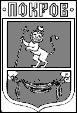 ПОСТАНОВЛЕНИЕГлавы Администрации города ПокровПетушинского района Владимирской области04.04.2022											№ 182Об утверждении реестра муниципальных услуг (функций), предоставляемых в муниципальном образовании «Город Покров»В соответствии с Федеральными законами: от 27.07.2010 № 210-ФЗ «Об организации предоставления государственных и муниципальных услуг», от 06.10.2003 № 131-ФЗ «Об общих принципах организации местного самоуправления в Российской Федерации», Положением «О порядке формирования и ведения реестра муниципальных услуг (функций) в муниципальном образовании «Город Покров», утвержденным постановлением Главы города Покров от 15.08.2011 № 182 , ПОСТАНОВЛЯЮ:1. Утвердить реестр муниципальных услуг (функций) предоставляемых в муниципальном образовании «Город Покров», согласно приложению.	2. Признать утратившим силу постановление главы Администрации города Покров от 20.04.2020 № 193 «Об утверждении реестра муниципальных услуг (функций), предоставляемых в муниципальном образовании «Город Покров», в новой редакции».3. Контроль за исполнением настоящего постановления оставляю за собой.4. Настоящее постановление вступает в силу со дня опубликования в городской общественно-политической газете «Покров смотрит в будущее» и подлежит размещению на официальном сайте муниципального образования «Город Покров»  www.pokrovcity.ru.Глава Администрации								О.В. КотровПриложениек постановлению главыАдминистрации г. Покровот 04.04.2022 № 182РЕЕСТРмуниципальных услуг (функций)предоставляемых в муниципальном образовании «Город Покров»№п/пНаименование муниципальной услуги (функции)Нормативный правовой акт, устанавливающий полномочия по предоставлению услуги (предоставлению функции)Структурное подразделение администрации города, муниципальное бюджетное учреждение, предоставляющее муниципальную услугу (исполняющее функцию)Получатель муниципальной услуги123451.Присвоение адреса объекту адресации, изменение и аннулирование такого адресаФедеральный закон от 06.10.2003 № 131-ФЗ «Об общих принципах организации местного самоуправления в Российской Федерации»Администрация муниципального образования «Город Покров»Получателями муниципальной услуги являются обратившиеся с письменным заявлением граждане Российской Федерации юридические и физические лица. 2.Выдача разрешения на строительство объекта капитального строительства (в том числе внесение изменений в разрешение на строительство объекта капитального строительства и внесение изменений в разрешение на строительство объекта капитального строительства в связи с продлением срока действия такого разрешения)Градостроительный кодекс РФ; Федеральный закон от 06.10.2003 № 131-ФЗ «Об общих принципах организации местного самоуправления в Российской Федерации» Администрация муниципального образования «Город Покров»Получателями муниципальной услуги являются обратившиеся с письменным заявлением граждане Российской Федерации юридические и физические лица.3.Выдача разрешения на ввод объекта в эксплуатациюГрадостроительный кодекс РФАдминистрация муниципального образования «Город Покров»Получателями муниципальной услуги являются обратившиеся с письменным заявлением граждане Российской Федерации юридические и физические лица.4.Согласование проведения переустройства и (или) перепланировки помещения в многоквартирном домеЖилищный кодекс РФАдминистрация муниципального образования «Город Покров»Получателями муниципальной услуги являются обратившиеся с письменным заявлением граждане Российской Федерации юридические и физические лица.5.Признание помещения жилым помещением, жилого помещения непригодным для проживания, многоквартирного дома аварийным и подлежащим сносу или реконструкции, садового дома жилым домом и жилого дома садовым домомЖилищный кодекс РФ Администрация муниципального образования «Город Покров»Получателями муниципальной услуги являются обратившиеся с письменным заявлением граждане Российской Федерации юридические и физические лица.6.Перевод жилого помещения в нежилое помещение и нежилого помещения в жилое помещениеЖилищный кодекс РФАдминистрация муниципального образования «Город Покров»Получателями муниципальной услуги являются обратившиеся с письменным заявлением граждане Российской Федерации юридические и физические лица.7.Продажа или предоставление в аренду находящихся в государственной и муниципальной собственности земельных участков, на которых расположены здания, сооружения, собственникам таких зданий, сооружений либо помещений в нихЗемельный кодекс РФ;Федеральный закон от 25.10.2001 № 137-ФЗ «О введении в действие Земельного кодекса Российской Федерации»Администрация муниципального образования  «Город Покров»Получателями муниципальной услуги являются обратившиеся с письменным заявлением граждане Российской Федерации юридические и физические лица.8.Организация и проведение торгов по продаже земельных участков, находящихся в муниципальной собственности муниципального образования «Город Покров» или государственная собственность на которые не разграничена либо права на заключение договоров аренды таких земельных участковЗемельный кодекс РФ; Федеральный закон от 25.10.2001 № 137-ФЗ «О введении в действие Земельного кодекса Российской Федерации»Администрация муниципального образования «Город Покров» и муниципальным автономным учреждением «МФЦ Петушинского района» в г. ПокровПолучателями муниципальной услуги являются обратившиеся с письменным заявлением граждане Российской Федерации юридические и физические лица.9.Предоставление земельных участков гражданам для индивидуального жилищного строительства, ведения личного подсобного хозяйства, садоводства, дачного хозяйства, гражданам и крестьянским (фермерским) хозяйствам для осуществления крестьянским (фермерским) хозяйством его деятельностиЗемельный кодекс РФ;Федеральный закон от 25.10.2001 № 137-ФЗ «О введении в действие Земельного кодекса Российской Федерации» Администрация муниципального образования «Город Покров» и муниципальным автономным учреждением «МФЦ Петушинского района» в г. ПокровПолучателями муниципальной услуги являются граждане и крестьянские (фермерские) хозяйства либо их представители, наделенные полномочиями в порядке, установленном законодательством Российской Федерации, выступать от их имени при взаимодействии с уполномоченным органом при предоставлении муниципальной услуги.10.Предоставление земельного участка, находящегося в муниципальной собственности муниципального образования «Город Покров» или государственная собственность на который не разграничена, в безвозмездное пользованиеЗемельный кодекс РФ;Федеральный закон от 25.10.2001 № 137-ФЗ «О введении в действие Земельного кодекса Российской Федерации»Администрация муниципального образования «Город Покров» и муниципальным автономным учреждением «МФЦ Петушинского района» в г. ПокровПолучателями муниципальной услуги являются государственные и муниципальные органы власти, государственные и муниципальные учреждения (бюджетные, казённые, автономные), казённые предприятия, центры исторического наследия президентов Российской Федерации, прекративших исполнение своих полномочий а также граждане и юридические лица.11.Предоставление земельных участков, находящихся в собственности муниципального образования «Город Покров», а так же государственная собственность на которые не разграничена, расположенных на территории муниципального образования «Город Покров» в постоянное (бессрочное) пользованиеЗемельный кодекс РФ;Федеральный закон от 25.10.2001 № 137-ФЗ «О введении в действие Земельного кодекса Российской Федерации»Администрация муниципального образования «Город Покров»Получателями муниципальной услуги являются органы государственной власти и органы местного самоуправления, государственные и муниципальные учреждения (бюджетные, казенные, автономные), казенные предприятия, центры исторического наследия президентов Российской Федерации, прекративших исполнение своих полномочий12.Предоставление земельных участков в собственность бесплатно гражданам в соответствии с Законом Владимирской области от 25.02.2015 № 10-ОЗ «О регулировании земельных отношений на территории Владимирской области»Земельный кодекс РФ;Федеральный закон от 25.10.2001 № 137-ФЗ «О введении в действие Земельного кодекса Российской Федерации»;Закон Владимирской области от 25.02.2015 № 10-ОЗ «О регулировании земельных отношений на территории Владимирской области»Администрация муниципального образования «Город Покров»Получателями муниципальной услуги являются:- граждане, нуждающиеся в жилых помещениях, предоставляемых по договорам социального найма, по основаниям, установленным статьей 51 Жилищного кодекса Российской Федерации, независимо от их имущественного положения, постоянно проживающие на территории Владимирской области не менее трех лет и имеющих трех и более детей в возрасте до 18 лет, проживающих с ними, и (или) в возрасте до 23 лет, при условии обучения детей, достигших возраста 18 лет, в общеобразовательных организациях, в профессиональных образовательных организациях или образовательных организациях высшего образования по очной форме обучения;- граждане, которым земельный участок предоставлен в аренду для индивидуального жилищного строительства после вступления в силу Земельного кодекса Российской Федерации, в соответствии с пунктами 1, 3, 4, 4-1 части 1 статьи 2 Закона Владимирской области от 25.02.2015 № 10-ОЗ «О регулировании земельных отношений на территории Владимирской области»;- граждане, нуждающиеся в жилых помещениях, предоставляемых по договорам социального найма по основаниям, установленным статьей 51 Жилищного кодекса Российской Федерации, независимо от их имущественного положения, постоянно проживающие на территории Владимирской области не менее трех лет и являющиеся приемными родителями, воспитывающими в течение не менее пяти лет, предшествующих дню обращения за земельным участком, трех и более детей-сирот и (или) детей, оставшихся без попечения родителей.13.Выдача градостроительного плана земельного участкаГрадостроительный кодекс РФ Администрация муниципального образования «Город Покров»Получателями муниципальной услуги являются юридические или физические  лица, обеспечивающее на принадлежащем ему земельном участке строительство, реконструкцию, капитальный ремонт объектов капитального строительства, а также выполнение инженерных изысканий, подготовку проектной документации для их строительства, реконструкции, капитального ремонта14.Утверждение схемы расположения земельного участка или земельных участков на кадастровом плане территорииГрадостроительный кодекс РФ; Земельный кодекс РФФедеральный закон от 18.06.2001 № 78-ФЗ «О землеустройстве»Администрация муниципального образования «Город Покров»Получателями муниципальной услуги являются физические и юридические лица, либо их представители, наделенные полномочиями в порядке, установленном законодательством Российской Федерации15.Предоставление жилых помещений по договору социального найма муниципального образования «Город Покров»Жилищный кодекс РФ;Федеральный закон от 06.10.2003 № 131-ФЗ «Об общих принципах организации местного самоуправления в Российской Федерации»Администрация муниципального образования «Город Покров»Получателями муниципальной услуги являются граждане Российской Федерации проживающим на территории муниципального образования «Город Покров», признанным нуждающимися в жилых помещениях, предоставляемых по договорам социального найма, а также гражданам Российской Федерации, проживающим на территории муниципального образования «Город Покров», имеющим право на обеспечение жилыми помещениями муниципального жилищного фонда по договорам социального найма по основаниям, установленным Жилищным кодексом РФ либо иными федеральными законами16.Признание граждан малоимущими в целях предоставления по договорам социального найма жилых помещений муниципального жилищного фондаЖилищный кодекс РФ;Федеральный закон от 06.10.2003 № 131-ФЗ «Об общих принципах организации местного самоуправления в Российской Федерации»Администрация муниципального образования «Город Покров»Получателями муниципальной услуги являются граждане Российской Федерации, зарегистрированные по месту жительства на территории муниципального образования «Город Покров»17.Принятие граждан на учет в качестве нуждающихся в жилых помещенияхЖилищный кодекс РФ;Федеральный закон от 06.10.2003 № 131-ФЗ «Об общих принципах организации местного самоуправления в Российской Федерации»Администрация муниципального образования «Город Покров»Получателями муниципальной услуги являются граждане Российской Федерации, зарегистрированные по месту жительства на территории муниципального образования «Город Покров»18.Передача в собственность граждан занимаемых ими жилых помещений жилищного фонда (приватизация жилищного фонда)Федеральный закон от 06.10.2003 № 131-ФЗ «Об общих принципах организации местного самоуправления в Российской Федерации»;Закон РФ «О приватизации жилищного фонда в Российской Федерации» от 04.07.1991 г. № 1541-1Администрация муниципального образования «Город Покров» и муниципальным автономным учреждением «МФЦ Петушинского района» в г. ПокровПолучателями муниципальной услуги являются граждане Российской Федерации, зарегистрированные по месту жительства на территории муниципального образования «Город Покров»19.Выдача, переоформление, продление срока действия разрешения на право организации розничного рынкаФедеральный закон от 30.12.2006 № 271-ФЗ «О розничных рынках и о внесении изменений в Трудовой кодекс Российской Федерации» (ст.4 ч.3); Закон Владимирской области от 07.05.2007 № 45-ОЗ «Об органах местного самоуправления Владимирской области, уполномоченных на выдачу разрешений на право организации розничных рынков на территории Владимирской области»Администрация муниципального образования «Город Покров»Получателями муниципальной услуги являются юридические лица, зарегистрированные в установленном законодательством Российской Федерации порядке, которым принадлежат объект или объекты недвижимости, расположенные на территории, в пределах которой предполагается организация рынка, представители юридического лица20.Выдача разрешений на использование земель или земельных участков, находящихся в муниципальной собственности муниципального образования «Город Покров», а также государственная собственность на которые не разграничена, расположенных на территории муниципального образования «Город Покров» без предоставления земель или земельных участков и установления сервитутовФедеральный закон от 06.10.2003 № 131-ФЗ «Об общих принципах организации местного самоуправления в Российской Федерации»;Федеральный закон от 25.10.2001 № 137-ФЗ «О введении в действие Земельного кодекса Российской Федерации»;Администрация муниципального образования «Город Покров»Получателями муниципальной услуги являются физические и юридические лица, либо их представители, наделенные полномочиями в порядке, установленном законодательством Российской Федерации21.Оказание материальной помощи гражданам, пострадавшим во время пожараФедеральный закон от 06.10.2003 № 131-ФЗ «Об общих принципах организации местного самоуправления в Российской Федерации» Администрация муниципального образования «Город Покров»Получателями муниципальной услуги являются граждане, пострадавшие во время пожара, постоянно зарегистрированные и проживающие на территории муниципального образования «Город Покров»22.Организация ритуальных услуг и содержание мест захороненияФедеральный закон от 06.10.2003 № 131-ФЗ «Об общих принципах организации местного самоуправления в Российской Федерации» Администрация муниципального образования «Город Покров»Получателями муниципальной услуги являются обратившиеся с письменным заявлением граждане Российской Федерации юридические и физические лица.23.Согласование схемы движения транспорта и пешеходов на период проведения работ на проезжей частиФедеральный закон от 06.10.2003 № 131-ФЗ «Об общих принципах организации местного самоуправления в Российской Федерации»Администрация муниципального образования «Город Покров»Получателями муниципальной услуги являются обратившиеся с письменным заявлением граждане Российской Федерации юридические и физические лица.24.Предоставление разрешения на осуществление земляных работФедеральный закон от 06.10.2003 № 131-ФЗ «Об общих принципах организации местного самоуправления в Российской Федерации»Администрация муниципального образования «Город Покров»Получателями муниципальной услуги являются обратившиеся с письменным заявлением граждане Российской Федерации юридические и физические лица.25.Включение молодых семей, нуждающихся в улучшении жилищных условий, в состав участников муниципальной программы «Обеспечение жильем молодых семей города Покров»Федеральный закон от 06.10.2003 № 131-ФЗ «Об общих принципах организации местного самоуправления в Российской Федерации» Администрация муниципального образования «Город Покров»Получателями муниципальной услуги является  молодая семья, в том числе молодая семья, имеющая одного и более детей, где один из супругов не является гражданином Российской Федерации, а также неполная молодая семья, состоящая из одного молодого родителя, являющегося гражданином Российской Федерации, и одного и более детей, включенная в список претендентов на получение безвозмездной социальной выплаты в текущем году в рамках реализации муниципальной программы «Обеспечение жильем молодых семей города Покров», соответствующая следующим условиям:а) возраст каждого из супругов либо одного родителя в неполной семье не превышает 35 лет;б) молодая семья признана нуждающейся в жилом помещении;в) наличие у семьи доходов, позволяющих получить кредит, либо иных денежных средств, достаточных для оплаты расчетной (средней) стоимости жилья в части, превышающей размер предоставляемой социальной выплаты.26.Выдача свидетельства молодой семье о праве на получение социальной выплаты на приобретение жилья в рамках реализации муниципальной программы «Обеспечение жильем молодых семей города Покров»Федеральный закон от 06.10.2003 № 131-ФЗ «Об общих принципах организации местного самоуправления в Российской Федерации»Администрация муниципального образования «Город Покров»Получателями муниципальной услуги является молодая семья - участница подпрограммы «Обеспечение жильем молодых семей города Покров» , включенная в список молодых семей - претендентов на получение социальной выплаты в соответствующем году и в резерв на получение социальных выплат в соответствующем году, утвержденный департаментом строительства и архитектуры администрации Владимирской области.27.Назначение и выплата пенсии за выслугу лет  (ежемесячной доплаты к пенсии) в связи с прохождением муниципальной службы, замещением муниципальной должности за счет средств бюджета муниципального образования в случаях, предусмотренных нормативными правовыми актами муниципального образования «Город Покров»Федеральный закон от 02.03.2007 № 25 - ФЗ «О муниципальной службе в Российской Федерации»;Решение Совета народных депутатов города Покров от 28.11.2007 №295/33 «О пенсионном обеспечении муниципальных служащих, лиц ранее замещавших должности в органах власти и управления, исполнявших функции государственного управления»Администрация муниципального образования «Город Покров»Получателями муниципальной услуги являются граждане Российской Федерации, замещавшие муниципальные должности, должности муниципальной службы в органах местного самоуправления муниципального образования «Город Покров», при наличии стажа муниципальной службы не менее стажа, продолжительность которого для назначения пенсии за выслугу лет в соответствующем году определяется согласно приложению к Федеральному закону от 15.12.2001 № 166-ФЗ «О государственном пенсионном обеспечении в Российской Федерации», при условии выхода на трудовую пенсию по старости (инвалидности), и уволенные с муниципальной службы. 28.Предоставление муниципального имущества (за исключением земельных участков) муниципального образования «Город Покров» в аренду, безвозмездное пользование, доверительное управлениеФедеральный закон от 27.07.2010 № 210 - ФЗ «Об организации предоставления государственных и муниципальных услуг»;Федеральный закон от 06.10.2003 № 131 - ФЗ «Об общих принципах организации местного самоуправления в Российской Федерации»Администрация муниципального образования «Город Покров»Получателями муниципальной услуги являются обратившиеся с письменным заявлением граждане Российской Федерации юридические и физические лица.29.Заключение соглашения о перераспределении земель (или) земельных участков, находящихся в собственности муниципального образования «Город Покров», а также государственная собственность на которые не разграничена, расположенных на территории муниципального образования «Город Покров» и земельных участков, находящихся в частной собственностиФедеральный закон от 25.10.2001 № 137-ФЗ «О введении в действие Земельного кодекса Российской Федерации»;Федеральный закон от 27.07.2010 № 210-ФЗ «Об организации предоставления государственных и муниципальных услуг»Администрация муниципального образования «Город Покров» и муниципальным автономным учреждением «МФЦ Петушинского района» в г. ПокровПолучателями муниципальной услуги являются физические и юридические лица, имеющие в собственности земельные участки либо их представители, наделенные полномочиями в порядке, установленном законодательством Российской Федерации, выступать от их имени при взаимодействии с уполномоченным органом при предоставлении муниципальной услуги.30.Предоставление информации об объектах недвижимого имущества, находящихся в собственности муниципального образования «Город Покров» предназначенных для сдачи в арендуФедеральный закон от 27.07.2010 № 210 - ФЗ «Об организации предоставления государственных и муниципальных услуг»;Федеральный закон от 06.10.2003 № 131 - ФЗ «Об общих принципах организации местного самоуправления в Российской Федерации»Администрация муниципального образования «Город Покров»Получателями муниципальной услуги являются обратившиеся с письменным заявлением граждане Российской Федерации юридические и физические лица.31.Выдача уведомления о соответствии (несоответствии) указанных в уведомлении о планируемом строительстве параметров объекта индивидуального жилищного строительства или садового дома установленным параметрам и допустимости размещения объекта индивидуального жилищного строительства или садового дома на земельном участкеФедеральный закон от 27.07.2010 № 210 - ФЗ «Об организации предоставления государственных и муниципальных услуг»;Федеральный закон от 06.10.2003 № 131 - ФЗ «Об общих принципах организации местного самоуправления в Российской Федерации»Администрация муниципального образования «Город Покров»Получателями муниципальной услуги являются граждане Российской Федерации (физические лица)32.Выдача разрешения на вырубку зеленых насажденийФедеральный закон от 27.07.2010 № 210 - ФЗ «Об организации предоставления государственных и муниципальных услуг»;Федеральный закон от 06.10.2003 № 131 - ФЗ «Об общих принципах организации местного самоуправления в Российской Федерации»Администрация муниципального образования «Город Покров»Получателями муниципальной услуги являются физические лица, в том числе зарегистрированные в качестве индивидуальных предпринимателей, юридические лица, имеющие право пользования объектом недвижимости, расположенного на муниципальной территории, или уполномоченные от имени собственника объекта недвижимости заключать договора на проведение строительства, реконструкции, объектов капитального строительства, работ по благоустройству и иных земляных работ на территории муниципального образования33.Предоставление выплат гражданам, которым решением Совета народных депутатов города Покров присвоено звание «Почетный гражданин города Покров»Федеральный закон от 27.07.2010 № 210 - ФЗ «Об организации предоставления государственных и муниципальных услуг»;Федеральный закон от 06.10.2003 № 131 - ФЗ «Об общих принципах организации местного самоуправления в Российской Федерации»;Решение Совета народных депутатов города Покров от 29.01.2009 № 420/48 «О новой редакции Положения «О присвоении звания «Почётный гражданин горда Покров»Администрация муниципального образования «Город Покров»Получателями муниципальной услуги являются граждане, которым решением Совета народных депутатов города Покров присвоено звание «Почетный гражданин города Покров»34.Предоставление выплат гражданам, которым Указом Президента Российской Федерации присвоено почётное звание Российской ФедерацииФедеральный закон от 27.07.2010 №210–ФЗ «Об организации предоставления государственных и муниципальных услуг»;Федеральный закон от 06.10.2003 №131-ФЗ «Об общих принципах организации местного самоуправления в Российской Федерации»;Бюджетный кодекс Российской Федерации, Решение Совета народных депутатов города Покров от22.03.2007 № 216/24 «О материальном поощрении неработающих пенсионеров города, имеющих звание «Заслуженный…»Администрация муниципального образования «Город Покров»Получателями муниципальной услуги являются граждане Российской Федерации, неработающие пенсионеры, проживающие и зарегистрированные в г. Покров, которым Указом Президента Российской Федерации присвоено почётное звание Российской Федерации, перечень которых установлен Указом Президента Российской Федерации от 30.12.1995 №1341В «Об установлении почетных званий Российской Федерации, утверждении положений о почетных званиях и описания нагрудного знака к почетным званиям Российской Федерации».35.Предоставление права на въезд и передвижение грузового транспорта в зонах ограничения его движения по автомобильным дорогам местного значения муниципального образования «Город Покров»Федеральный закон от 08.11.2007 № 257-ФЗ «Об автомобильных дорогах и о дорожной деятельности в Российской Федерации и о внесении изменений в отдельные законодательные акты Российской Федерации»;Федеральный закон от 06.10.2003 №131-ФЗ «Об общих принципах организации местного самоуправления в Российской Федерации»Администрация муниципального образования «Город Покров»Получателями муниципальной услуги являются физические лица, индивидуальные предприниматели и юридические лица, имеющие грузовые автотранспортные средства на праве собственности либо ином вещном праве и осуществляющие грузоперевозки в целях обеспечения непрерывного технологического цикла предприятий и жизнедеятельности города, а также потребностей населения.36.Выдача специального разрешения на движение по автомобильным дорогам транспортного средства, осуществляющего перевозки тяжеловесных и (или) крупногабаритных грузовФедеральный закон от 06.10.2003 № 131-ФЗ «Об общих принципах организации местного самоуправления в Российской Федерации»;Федеральный закон от 08.11.2007 № 257-ФЗ «Об автомобильных дорогах и о дорожной деятельности в Российской Федерации и о внесении изменений в отдельные законодательные акты Российской Федерации»;Федеральный закон от 27.07.2010 № 210-ФЗ «Об организации предоставления государственных и муниципальных услуг»Администрация муниципального образования «Город Покров»Получателями муниципальной услуги являются владельцы транспортных средств, перевозящих крупногабаритные и (или) тяжеловесные грузы, или их представители, обратившиеся в Администрацию города Покров37.Порядок установления, изменения, отмены муниципальных маршрутов регулярных перевозок пассажиров и багажа автомобильным транспортом и городским наземным электрическим транспортом на территории муниципального образования «Город Покров»Федеральный закон от 06.10.2003 № 131-ФЗ «Об общих принципах организации местного самоуправления в Российской Федерации»;Федеральный закон от 13.07.2015 № 220-ФЗ «Об организации регулярных перевозок пассажиров и багажа автомобильным транспортом и городским наземным электрическим транспортом в Российской Федерации и о внесении изменений в отдельные законодательные акты Российской Федерации»Администрация муниципального образования «Город Покров»Получателями муниципальной услуги являются юридические лица, индивидуальные предприниматели или уполномоченные участники договора простого товарищества, имеющие намерение осуществлять регулярные перевозки пассажиров и багажа автомобильным транспортом и городским наземным электрическим транспортом по муниципальному маршруту или осуществляющие регулярные перевозки по муниципальному маршруту38.Признание семьи малоимущей для решения вопроса о предоставлении денежной компенсации части расходов, связанных со строительством внутридомовых газовых сетейФедеральный закон от 27.07.2010 №210-ФЗ «Об организации предоставления государственных и муниципальных услуг»;Федеральный закон от 06.10.2003 №131-ФЗ «Об общих принципах организации местного самоуправления в Российской Федерации»;Закона Владимирской области от 02.10.2007 № 120-ОЗ «О социальной поддержке и социальном обслуживании отдельных категорий граждан во Владимирской области»Администрация муниципального образования «Город Покров»Получателями муниципальной услуги являются обратившиеся с письменным заявлением граждане Российской Федерации (физические лица), постоянно проживающие в принадлежащем им на праве собственности газифицируемом домовладении, расположенном на территории муниципального образования «Город Покров», и подлежащем газификации в соответствии с перечнем объектов газификации на очередной год, утверждаемым распоряжением администрации Владимирской области39.Предоставление решения о согласовании архитектурно-градостроительного облика объектаФедеральный закон от 27.07.2010 №210-ФЗ «Об организации предоставления государственных и муниципальных услуг»;Федеральный закон от 06.10.2003 №131-ФЗ «Об общих принципах организации местного самоуправления в Российской Федерации»Администрация муниципального образования «Город Покров»Получателями муниципальной услуги являются обратившиеся с письменным заявлением граждане Российской Федерации юридические и физические лица.40.Предоставление разрешения на отклонение от предельных параметров разрешенного строительства, реконструкции объектов капитального строительстваФедеральный закон от 27.07.2010 №210-ФЗ «Об организации предоставления государственных и муниципальных услуг»;Федеральный закон от 06.10.2003 №131-ФЗ «Об общих принципах организации местного самоуправления в Российской Федерации»Администрация муниципального образования «Город Покров»Получателями муниципальной услуги являются обратившиеся с письменным заявлением граждане Российской Федерации юридические и физические лица.41.Предоставление разрешения на условно разрешенный вид использования земельного участка или объекта капитального строительстваФедеральный закон от 27.07.2010 №210-ФЗ «Об организации предоставления государственных и муниципальных услуг»;Федеральный закон от 06.10.2003 №131-ФЗ «Об общих принципах организации местного самоуправления в Российской Федерации»Администрация муниципального образования «Город Покров»Получателями муниципальной услуги являются обратившиеся с письменным заявлением граждане Российской Федерации юридические и физические лица.42.Направление уведомления о планируемом сносе объекта капитального строительства и уведомления о завершении сноса объекта капитального строительстваФедеральный закон от 27.07.2010 №210-ФЗ «Об организации предоставления государственных и муниципальных услуг»;Федеральный закон от 06.10.2003 №131-ФЗ «Об общих принципах организации местного самоуправления в Российской Федерации»Администрация муниципального образования «Город Покров»Получателями муниципальной услуги являются обратившиеся с письменным заявлением граждане Российской Федерации юридические и физические лица.43.Выдача акта освидетельствования проведения основных работ по строительству (реконструкции) объекта индивидуального жилищного строительства с привлечением средств материнского (семейного) капиталаФедеральный закон от 27.07.2010 №210-ФЗ «Об организации предоставления государственных и муниципальных услуг»;Федеральный закон от 06.10.2003 №131-ФЗ «Об общих принципах организации местного самоуправления в Российской Федерации»Администрация муниципального образования «Город Покров»Получателями муниципальной услуги являются обратившиеся с письменным заявлением граждане Российской Федерации  физические лица.44.Выдача уведомления о соответствии (несоответствии) построенных или реконструированных объектов индивидуального жилищного строительства или садового дома требованиям законодательства о градостроительной деятельностиФедеральный закон от 27.07.2010 №210-ФЗ «Об организации предоставления государственных и муниципальных услуг»;Федеральный закон от 06.10.2003 №131-ФЗ «Об общих принципах организации местного самоуправления в Российской Федерации»Администрация муниципального образования «Город Покров»Получателями муниципальной услуги являются обратившиеся с письменным заявлением граждане Российской Федерации  физические лица.45.Дача письменных разъяснений налогоплательщикам по вопросам применения муниципальных нормативных правовых актов муниципального образования «Город Покров» о местных налогах и сборахФедеральный закон от 27.07.2010 №210-ФЗ «Об организации предоставления государственных и муниципальных услуг»;Федеральный закон от 06.10.2003 №131-ФЗ «Об общих принципах организации местного самоуправления в Российской Федерации»Администрация муниципального образования «Город Покров»Получателями муниципальной услуги являются физические и юридические лица, признаваемые в соответствии с Налоговым кодексом Российской Федерации налогоплательщиками, налоговыми агентами. Заявители имеют право на получение муниципальной услуги как лично, так и через уполномоченного представителя.46.Оформление (переоформление) свидетельств об осуществлении перевозок по маршрутам регулярных перевозок и карт маршрута регулярных перевозок на территории муниципального образования «Город Покров»Федеральный  закон  от 06.10.2003 № 131-ФЗ «Об общих принципах организации местного самоуправления в Российской Федерации»;Федеральный  закон  от 13.07.2015 № 220-ФЗ «Об организации регулярных перевозок пассажиров и багажа автомобильным транспортом и городским наземным электрическим транспортом в Российской Федерации и о внесении изменений в отдельные законодательные акты Российской Федерации»Администрация муниципального образования «Город Покров»Получателями муниципальной услуги являются юридическое лицо, индивидуальный предприниматель, уполномоченный участник договора простого товарищества или их представители, полномочия которых должны быть оформлены в установленном законом порядке.47.Установление публичного сервитута в отношении земельных участков, находящихся в государственной или муниципальной собственности, земельных участков, собственность на которые не разграниченаЗемельный кодекс Российской Федерации;Федеральный закон от 27.07.2010 № 210-ФЗ «Об организации предоставления государственных и муниципальных услуг»;Федеральный закон от 06.10.2003 № 131-ФЗ «Об общих принципах организации местного самоуправления в Российской Федерации»;Федеральный закон от 03.08.2018 № 341-ФЗ «О внесении изменений в Земельный кодекс Российской Федерации и отдельные законодательные акты Российской Федерации в части упрощения размещения линейных объектов»Администрация муниципального образования «Город Покров»С ходатайством об установлении публичного сервитута вправе обратиться организации:1) являющаяся субъектом естественных монополий, - в случаях установления публичного сервитута для размещения инженерных сооружений, обеспечивающих деятельность этого субъекта, а также для проведения инженерных изысканий в целях подготовки документации по планировке территории, предусматривающей размещение указанных сооружений, инженерных изысканий для их строительства, реконструкции;2) являющаяся организацией связи, - для размещения линий или сооружений связи, а также для проведения инженерных изысканий в целях подготовки документации по планировке территории, предусматривающей размещение указанных линий и сооружений связи, инженерных изысканий для их строительства, реконструкции;3) являющаяся владельцем объекта транспортной инфраструктуры федерального, регионального или местного значения, - в случае установления публичного сервитута для целей, указанных в Земельном кодексе;4) подавшая ходатайство об изъятии земельного участка для государственных или муниципальных нужд, - в случае установления сервитута в целях реконструкции инженерного сооружения, которое переносится в связи с изъятием такого земельного участка для государственных или муниципальных нужд;5) иное лицо, уполномоченное в соответствии с нормативными правовыми актами Российской Федерации, нормативными правовыми актами субъектов Российской Федерации, заключенными с органами государственной власти или органами местного самоуправления договорами или соглашениями осуществлять деятельность, для обеспечения которой допускается установление публичного сервитута.48.Предварительное согласование предоставления земельных участков, находящихся в собственности муниципального образования «Город Покров», а также земельных участков, государственная собственность на которые не разграничена, расположенных на территории муниципального образования «Город Покров»Земельный кодекс Российской Федерации;Федеральный закон от 27.07.2010 №210-ФЗ «Об организации предоставления государственных и муниципальных услуг»;Федеральный закон от 06.10.2003 №131-ФЗ «Об общих принципах организации местного самоуправления в Российской Федерации»Администрация муниципального образования «Город Покров»Получателями муниципальной услуги являются обратившиеся с письменным заявлением граждане Российской Федерации юридические и физические лица.49.Постановка на учет граждан, имеющих трех и более детей, имеющих право на предоставление земельных участков в собственность бесплатно, для индивидуального жилищного строительстваЗемельный кодекс Российской Федерации; Федеральный закон от 27.07.2010 № 210-ФЗ «Об организации предоставления государственных и муниципальных услуг»;Федеральный закон от 06.10.2003 № 131-ФЗ «Об общих принципах организации местного самоуправления в Российской Федерации»;Закон Владимирской области от 25.02.2015 года №10-ОЗ «О регулировании земельных отношений на территории Владимирской области»Администрация муниципального образования «Город Покров»Получателями муниципальной услуги являются граждане, зарегистрированные по месту жительства на территории муниципального образования «Город Покров» нуждающиеся в жилых помещениях, предоставляемых по договорам социального найма, по основаниям, установленным статьей 51 Жилищного кодекса Российской Федерации, независимо от их имущественного положения, постоянно проживающие на территории Владимирской области не менее трех лет и имеющие трех и более детей в возрасте до 18 лет, проживающих с ними, и (или) в возрасте до 23 лет, при условии обучения детей, достигших возраста 18 лет, в общеобразовательных организациях, в профессиональных образовательных организациях или образовательных организациях высшего образования по очной форме обучения (далее - многодетная семья).В составе многодетной семьи не учитываются:- дети, в отношении которых родители лишены родительских прав;- дети, в отношении которых отменено усыновление (удочерение).50.Установка информационной вывески, согласование дизайн-проекта размещения вывескиФедеральный закон от 27.07.2010 №210-ФЗ «Об организации предоставления государственных и муниципальных услуг»;Федеральный закон от 06.10.2003 №131-ФЗ «Об общих принципах организации местного самоуправления в Российской Федерации»;Федеральный закон от 13.03.2006 № 38-ФЗ «О рекламе»;Градостроительный кодекс Российской ФедерацииАдминистрация муниципального образования «Город Покров»Получателями муниципальной услуги являются обратившиеся с письменным заявлением граждане Российской Федерации юридические и физические лица.51.Подготовка и утверждение документации по планировке территорииФедеральный закон от 27.07.2010 №210-ФЗ «Об организации предоставления государственных и муниципальных услуг»;Федеральный закон от 06.10.2003 №131-ФЗ «Об общих принципах организации местного самоуправления в Российской Федерации»;Градостроительный кодекс Российской ФедерацииАдминистрация муниципального образования «Город Покров»Получателями муниципальной услуги являются обратившиеся с письменным заявлением граждане Российской Федерации юридические и физические лица, имеющие намерение осуществить подготовку документации по планировке территории, включая проект межевания:1) лицами, с которыми заключены договоры о комплексном развитии территории;2) правообладателями существующих линейных объектов, подлежащих реконструкции, в случае подготовки документации по планировке территории в целях их реконструкции (за исключением случая, если в связи с планируемыми строительством, реконструкцией линейного объекта федерального значения, линейного объекта регионального значения, линейного объекта местного значения в соответствии с утвержденным проектом планировки территории необходима реконструкция существующих линейного объекта или линейных объектов, такая реконструкция существующих линейного объекта или линейных объектов может осуществляться на основании указанного проекта планировки территории (за исключением случаев, если для такой реконструкции существующих линейного объекта или линейных объектов не требуется разработка проекта планировки территории);3) субъектами естественных монополий, организациями коммунального комплекса в случае подготовки документации по планировке территории для размещения объектов федерального значения, объектов регионального значения, объектов местного значения (за исключением случаев, если в связи с планируемыми строительством, реконструкцией линейного объекта федерального значения, линейного объекта регионального значения, линейного объекта местного значения в соответствии с утвержденным проектом планировки территории необходима реконструкция существующих линейного объекта или линейных объектов, такая реконструкция существующих линейного объекта или линейных объектов может осуществляться на основании указанного проекта планировки территории (за исключением случаев, если для такой реконструкции существующих линейного объекта или линейных объектов не требуется разработка проекта планировки территории);4) садоводческим или огородническим некоммерческим товариществом в отношении земельного участка, предоставленного такому товариществу для ведения садоводства или огородничества.52.Предоставление недвижимого имущества, находящегося в государственной и муниципальной собственности, арендуемого субъектами малого и среднего предпринимательства при реализации ими преимущественного права на приобретение арендуемого имущества, в собственностьФедеральный закон от 06.10.2003 № 131-ФЗ «Об общих принципах организации местного самоуправленияв Российской Федерации»;Федеральный закон от 22.07.2008 № 159-ФЗ  «Об особенностях отчуждения недвижимого имущества, находящегося в государственной или в муниципальной собственности и арендуемого субъектами малого и среднего предпринимательства, и о внесении изменений в отдельные законодательные акты Российской Федерации»;Федеральный закон от 27.07.2010 № 210-ФЗ «Об организации предоставления государственных и муниципальных услуг»Администрация муниципального образования «Город Покров»Получателями муниципальной услуги являются индивидуальные предприниматели и юридические лица – субъекты малого и среднего предпринимательства у которых:- арендуемое имущество на день подачи заявления находится в его временном владении и (или) временном пользовании непрерывно в течение двух и более лет в соответствии с договором или договорами аренды нежилого помещения муниципальной собственности (в случае, если имущество не включено в Перечень имущества, предназначенного для аренды субъектами малого и среднего предпринимательства);- арендуемое имущество на день подачи заявления находится в его временном владении и (или) временном пользовании непрерывно в течение трех и более лет в соответствии с договором или договорами аренды нежилого помещения муниципальной собственности (в случае, если имущество включено в Перечень имущества, предназначенного для аренды субъектами малого и среднего предпринимательства, в течение пяти и более лет до дня подачи заявления).53.Передача в аренду имущества, относящегося к казне (за исключением земельных участков), в том числе имущества, включенного в перечень имущества подлежащего предоставлению во владение и (или) пользование на долгосрочной основе субъектам малого и среднего предпринимательства и организациям, образующим инфраструктуру поддержки субъектам малого и среднего предпринимательстваФедеральный закон от 24.07.2007 № 209-ФЗ «О развитии малого и среднего предпринимательства в Российской Федерации»; Федеральный закон от 27.07.2010 № 210-ФЗ «Об организации предоставления государственных и муниципальных услуг»Администрация муниципального образования «Город Покров»Получателями муниципальной услуги являются: физические лица; индивидуальные предприниматели; юридические лица.  В отношении имущества, относящегося к казне и включенного в Перечень, заявителями могут являться только лица, относящиеся к субъектам малого и среднего предпринимательства и организациям, образующим инфраструктуру поддержки субъектов малого и среднего предпринимательства (далее - субъекты МСП, организации, образующие инфраструктуру субъектов МСП), заинтересованные в использовании имущества, включенного в Перечень, либо их уполномоченные представители, за исключением субъектов малого и среднего предпринимательства, указанных в части 3 статьи 14 Федерального закона от 24.07.2007 № 209-ФЗ «О развитии малого и среднего предпринимательства»54.Предоставление жилых помещений специализированного жилищного фонда муниципального образования «Город ПокровЖилищный кодекс Российской Федерации, Федеральный закон от 06.10.2003 № 131-ФЗ «Об общих принципах организации местного самоуправления в Российской Федерации», Федеральный закон от 27.07.2010 № 210-ФЗ «Об организации предоставления государственных и муниципальных услуг»Администрация муниципального образования «Город Покров»Получателями муниципальной услуги являются:- работающие в органах местного самоуправления;- работающие в муниципальных унитарных предприятиях, в муниципальных учреждениях;- в связи с избранием их на выборные должности в органы местного самоуправления;- у которых единственное жилое помещение стало непригодным для проживания в результате чрезвычайных обстоятельств;- в связи с капитальным ремонтом или реконструкцией дома, в котором находятся жилые помещения, занимаемые ими по договорам социального найма;- утратившие жилые помещения в результате обращения взыскания на эти жилые помещения, которые были приобретены за счет кредита банка или иной кредитной организации либо средств целевого займа, предоставленного юридическим лицом на приобретение жилого помещения, и заложены в обеспечение возврата кредита или целевого займа, если на момент обращения взыскания такие жилые помещения являются для них единственными;- иные граждане, которые в соответствии с законодательством имеют право на предоставление служебных жилых помещений и жилых помещений маневренного фонда.55.Согласование создания мест (площадок) накопления твердых коммунальных отходов на территории муниципального образования «Город Покров»Федеральным законом от 06.10.2003 № 131-ФЗ«Об общих принципах организации местного самоуправленияв Российской Федерации», Федеральным законом от 24.06.1998 № 89-ФЗ «Об отходах производства и потребления», Федеральным законом от 27.07.2010 № 210-ФЗ «Об организации предоставления государственных и муниципальных услуг», Постановление Правительства Российской Федерации от 31.08.2018 № 1039 «Об утверждении Правил обустройства мест (площадок) накопления твердых коммунальных отходов и ведения их», Решение Совета народных депутатов города Покров от 29.06.2017 № 215/23 «Об утверждении Правил по обеспечению чистоты, порядка и благоустройства на территории муниципального образования «Город Покров», надлежащему содержанию расположенных на них объектов»Администрация муниципального образования «Город Покров»Получателями муниципальной услуги являются физические, юридические лица и индивидуальные предприниматели, осуществляющие деятельность на территории МО «Город Покров», обратившиеся с заявлением о предоставлении муниципальной услуги и на которых в установленных законодательством Российской Федерации случаях лежит обязанность по созданию мест (площадок) накопления ТКО